DAFTAR PUSTAKAArdianto, Elvinaro, Lukiati Komala dan Siti Karlinah. 2007. Komunikasi 	Massa 	Suatu Pengantar. Bandung: Simbioda Rekatam MediaEriksen, Thomas Hylland. Antropologi Sosial dan Budaya. 2009. Maumere : 	Ledalero.Krisyantono, Racmat. 2006. Teknik Praktis Riset Komunikasi. Jakarta: 	Kencana Lips, H,M.Sex & Gender An Introduction. 1988.California : Mayfield 	Publishing Company. Synot, Anthony. Tubuh Sosial.2007. Yogyakarta : 	JalasutraMulyana, Deddy. 2007. Ilmu Komunikasi: Suatu pengantar. Bandung: Remaja 	RosdakaryaMoleong, LJ. 1989. Metodologi Penelitian Kualitatif. Bandung: Remaja	Rosdakarya Rakhmat, Jalaludin. Psikologi Komunikasi. Bandung: PT Remaja RosdakaryaRosenthal, D. A. dan Feldman, S. S., “The acculturation of Chinese 	immigrants: effects on family functioning of length of residence in two 	cultural contexts”, dalam  Journal of Genetic Psychology, Vol. 4, 1990.Sobur, Alex. 2009. Semiotika Komunikasi. Bandung: Remaja RosdakaryaSubandy, Idy Ibrahim. 2007. Budaya Populer Sebagai Komunikasi. 	Yogyakarta: PT. JalasutraTinarbuko, Sumbo. 2008. Semiotika Komunikasi Visual. Yogyakarta: JalasutraWade, Carol, Carol Travis. Psikologi. Edisi Keempat, Jilid 2. 2007.Jakarta : Penerbit Erlangga.Sumber lain :http://bahasa.kompasiana.com/2012/02/12/semiotika-ikon-dan-ikonisitas-pierce/https://en.wikipedia.org/wiki/Androgynyhttps://www.instagram.com/darellferhostan/https://www.instagram.com/misyamdigail/https://nikicio.com/http://www.psikoterapis.com/?en_apa-itu-androgini-,98http://wolipop.detik.com/read/2012/04/12/114329/1890745/233/darell-model-androginy-indonesia-aku-bukan-transgender  LAMPIRANDaftar Pertanyaan1. Apa yang anda ketahui tentang androgini?2. Menurut pendapat anda apa itu androgini?3. Apakah androgini hanya sebatas bagian dari fashion?4. Sejak kapan androgini pupuler di Indonesia?5. Apa saja ruang lingkup androgini?6. Apakah reaksi publik terhadap model androgini?7. Apa yang dimaksud nikicio?8. Apakah nikicio merupakan brand lokal?9. Bagaimana androgini dipresentasikan oleh nikicio? 10. Apa yang dimaksud dengan model androgini?11. Sejak kapan model androgini diminati di Indonesia?12. Bagaimana seorang model androgini menampilkan sisi feminim dan sisi maskulin?13. Apa yang menjadi ciri khas dari seorang model androgini?14. Di Indonesia Model androgini sering di kaitkan dengan transgender maupun homoseksual bagaimana pendapat anda tentang hal tersebut15. Bagaimana anda mempresentasikan androgini dalam produk nikicio16. Apakah ada kesulitan dalam menampilkan sisi feminim dan maskulin dalam sekali waktu?17. Apa yang anda ketahui tentang androgini style?Daftar Pertanyaan Responden kuncia. Model Androgini1. Sejak kapan anda menjadi seorang model androgini?2. Menurut pendapat anda apa itu androgini dilihat dari sudut pandang anda seorang model androgini?3. Di Indonesia Model androgini sering di kaitkan dengan transgender maupun homoseksual bagaimana pendapat anda tentang hal tersebut?4. Bagaimana anda mempresentasikan androgini dalam produk nikicio?5. Apakah ada kesulitan dalam menampilkan sisi feminim dan maskulin dalam sekali waktu?6. Bagaimana karakter anda dalam kehidupan sehari-hari? 7. Bagaimana model androgini menampilkan sisi maskulin dan sisi feminim?8. Apakah ada kesulitan dalam mempergakan pakaian wanita?9. Model androgini sering dikatakan unik dan berbeda apa yang menjadi ciri khas dari model androgini?10. Model androgini masih sedikit awam bagaimana anda menanggapi pro dan kontra dari masyarakat?b. Founder Nikicio1. Menurut anda apa itu androgini?2. Kapan nikicio pertama kali menggunakan model androgini?3. Bagaimana bisa muncul ide dan berani menggunakan model androgini padahal androgini masih awam di Indonesia?4. Bagaimana reaksi publik terhadap brand nikicio yang menampilkan model androgini?5. Apakah ada kaitannya identitas nikicio dengan androgini?6.  Apakah ada kesulitan atau hambatan dalam menggunakan model androgini?7. Bagaimana nikicio mempresentasikan androgini?8. Bagaimana nikicio menggambarkan androgini melalui produknya?c. Ahli Busana/fashion stylist1. Apa pendapat anda tentang androgini style?2. Apa menurut anda androgini hanya sebatas fashion?3. Apa pendapat anda tentang model androgini?4. Apakah anda pernah bekerja langsung dengan model androgini?5. Menurut anda apa yang menjadi ciri khas dari seorang model androgini?d. ahli komunikasi1. Apa yang anda ketahui tentang androgini?2. Apakah ada kaitannya androgini dengan komunikasi?3. Menurut anda dilihat dari segi komunikasi bagaimana seorang androgini berkomunikasi melalui peragaan busana?4. Apakah yang bisa anda simpulkan dari seorang model androgini?5. Apakah androgini bagian dari komunikasi?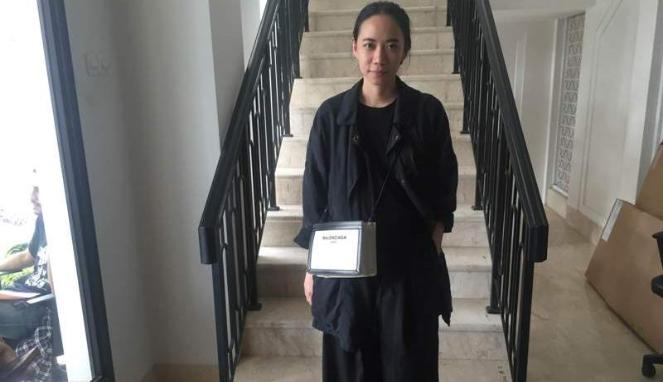 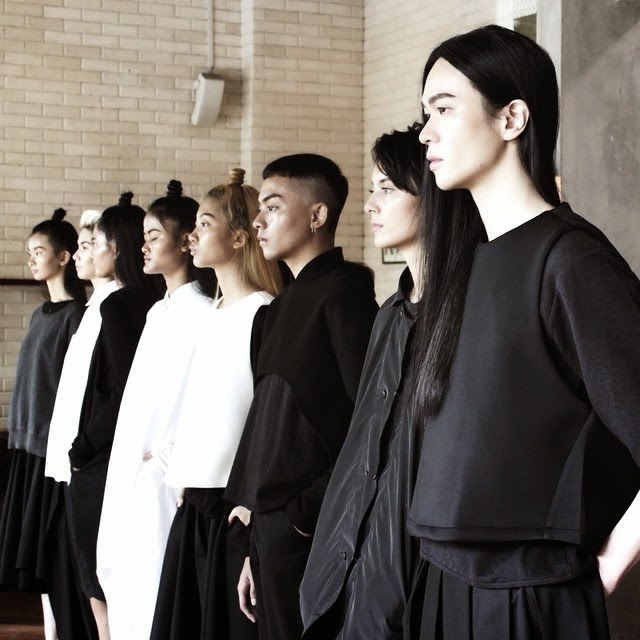 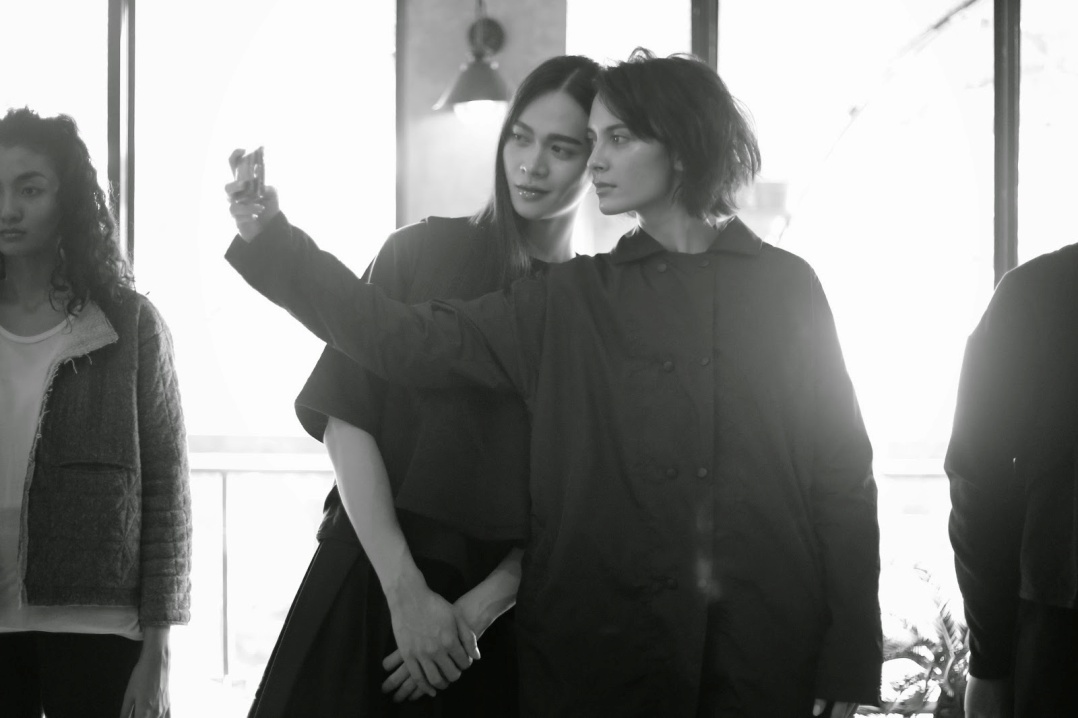 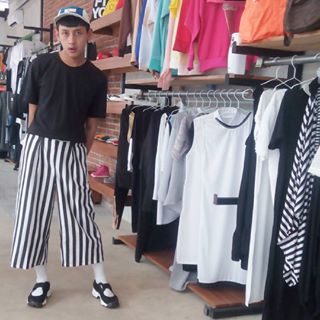 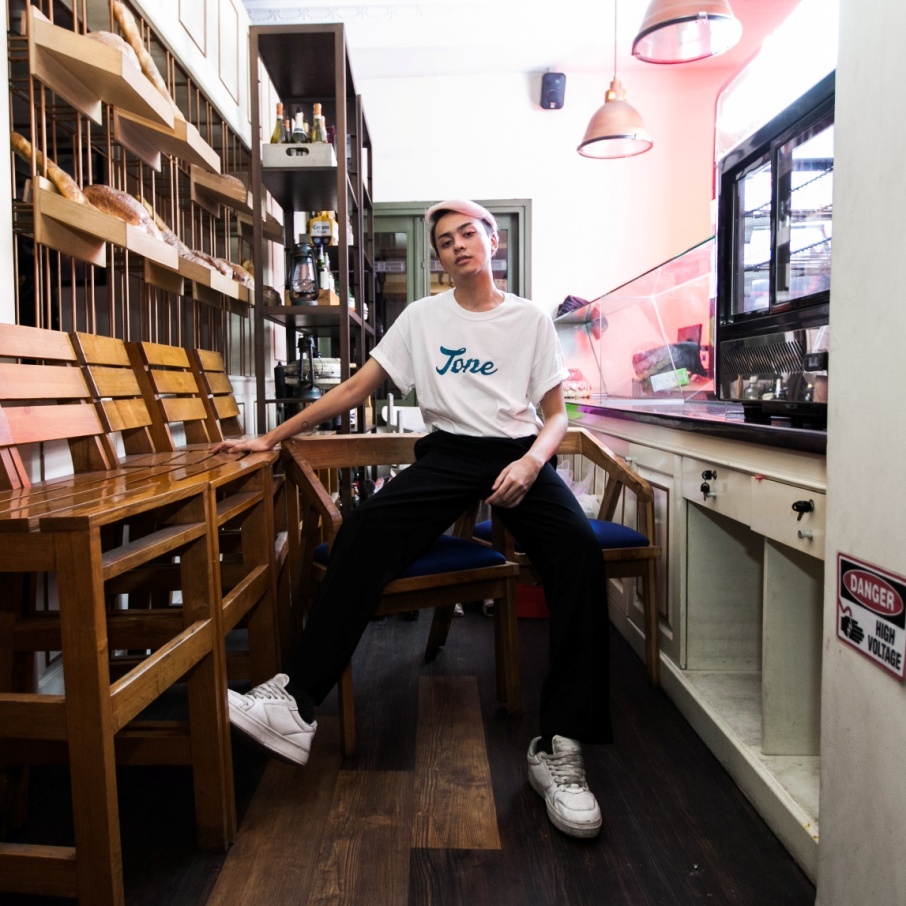 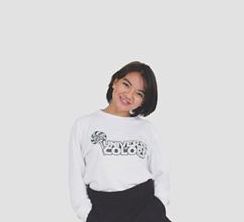 